Плитка тротуарная     «Тучка»                       «Голливуд»                «12 (8) кирпичей»              «Фигурная»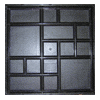 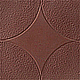 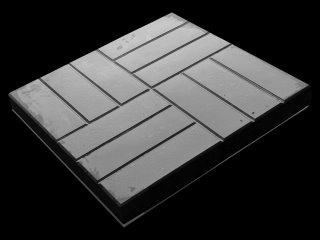 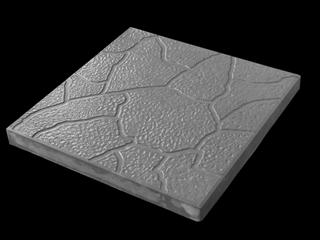       «Паркет»                            «Сетка»                         «Паутинка»                  «Фантазия»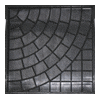 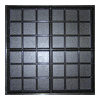 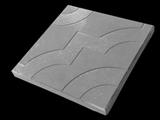 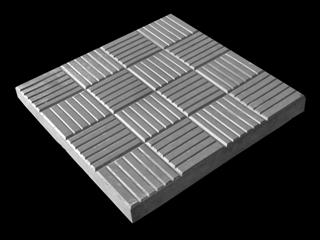 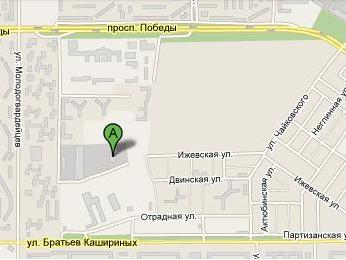 НаименованиеВидЦена, руб/м2Цена, руб/м2Цена, руб/м2НаименованиеВидДо 100 м2более 100 м2Доплата за цветТротуарная плитка 300х300х25 мм"Тучка", "Голливуд"35031015%Тротуарная плитка 300х300х40 ммЛюбая43038015%Тротуарная плита   400х400х50 мм"8 кирпичей"48042015%Тротуарная плита 1000х400х50 ммАрмированная320 руб/шт280 руб/шт15%Брусчатка                 200х100х80 мм"Кирпич" и др.50045015%Поребрик    500х210х50 ммтротуарный170 р/п.м.130  р/п.м.15%Поребрик   1000х210х50 ммтротуарный170  р/п.м.130  р/п.м.15%Поребрик   1000х200х80 ммтротуарный190  р/п.м.150  р/п.м.20%Бордюр     1000х300х150 ммдорожный380  р/п.м.350  р/п.м.20%Укладка плитки-1 000 900-ООО «ДЕВИП», производственная компанияг. Челябинск, ул. Ижевская, 108, цех №4тел (351) 750-03-99, 8-951-46-00-350 Антонинтернет сайт: devip.tiu.ruИНН/КПП 7447166584/744701001Р/с 40702810390750012804 в ОАО «Челябинвестбанк»к/с 30101810400000000779, БИК 047501779ОГРН 1107447001298